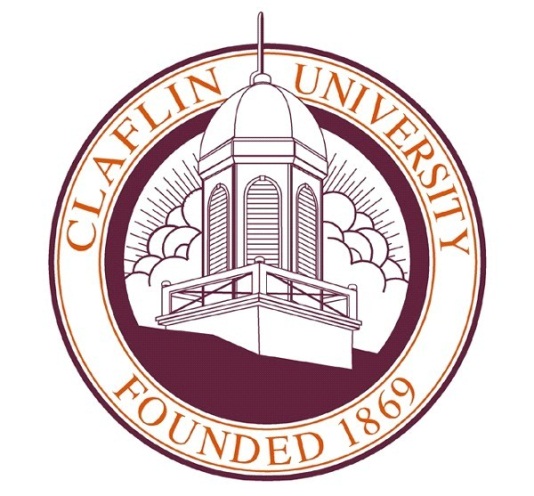 NOTICE TO VENDORSClaflin University is pleased to enclose a check for payment of your most recent invoice. However, please be advised that we utilize a Purchase Order system for procurement. To assure prompt acknowledgement of debt and payment of future invoices, please be certain to obtain an executed Purchase Order from our Purchasing Department before processing an order from us.